DEPARTEMENT DE MEDECINE INTERNESERVICE DE NEPHROLOGIESecrétariat Tel. (+352) 44112022 - Fax  (+352) 44116887Hospitalisation Tel. (+352) 44112736Dialyse Tel. (+352) 44112343 – Fax (+352) 44116056 / Limited Care Tel. (+352) 44112343Mail :  dialyse@chl.lu Personne à contacter en cas d’urgence (Nom, adresse et n° de téléphone) : Dates et heures de séances vacances souhaitées :Données médicales : (à faire remplir par le médecin traitant)Causes de l’IRC :Antécédents médicaux :Antécédents chirurgicaux :Allergies : Traitements médicaux en hémodialyse :(joindre copie)Traitements médicaux à la maison :(joindre copie)Données de dialyse : (à vérifier par le médecin)Dialyse :TA avant :      	TA après :      	Durée de dialyse :      	Poids sec :      	Prise de poids entre 2 HD :      	Vitesse de la pompe :      	Débit dialysat :      	Profil UF :      	Profil Na :      	Anticoagulant :      	Dialysat :HCO3- :      	Na+ :      	K+ :      	Ca++ :      	Glucose :      	Accès vasculaire :FAV : Gauche /  DroiteLocalisation :      	 Uni ponction :  aiguille /  cathéter Bi ponction :    veine :  aiguille /  cathéter                             artère :  aiguille /  cathéterHickman : Gauche /  DroiteLocalisation :      	 Uni lumen /  Bi lumenDose d’héparine dans chaque branche :Uni lumen :        		mlBi lumen : 	- veine :      		ml		- artère :      		mlHémodialyseur :Type :      	Surface :      	Membrane :  FX 80   FX 100   FX 60   SURFLUX 1.5   SURFLUX 1.7  SURFLUX 2.1   FX 120Autres :      	ANALYSE :Sérologie :(hépatite A, B, C et HIV) (copie résultats de moins de 3 mois)Biochimie - Hématologie récentes  (copie résultats)Groupe sanguin  (copie résultats)MRSA (Staphylocoque aureus résistant à la méticilline) screening nez, gorge, plis inguinaux, fistule artério-veineuse, cathéter de dialyse (copie résultats)Screening anal (copie résultats)ESBL = Bactéries productrices de béta-lactamases à spectre élargiVRE = Entérocoque résistant à la vancomycineCPE = Entérobactérie productrice de carbapénèmasesStatut Covid-19, date du dernier test, statut vaccinal (copie résultats)RX Thorax et ECGCopie de la carte de sécurité social européenne et/ou autre preuve de prise en chargeLe patient est sur une liste d’attente de transplantation :  oui /  nonPour toute information supplémentaire, veuillez contacter :Mme Catherine HAFFNEREmail : dialyse@chl.luTel. (+352) 4411-2343Veuillez bien joindre une copie de la carte européenne de la sécurité sociale ou de la prise en charge.L’équipe de dialyse du Centre Hospitalier de Luxembourg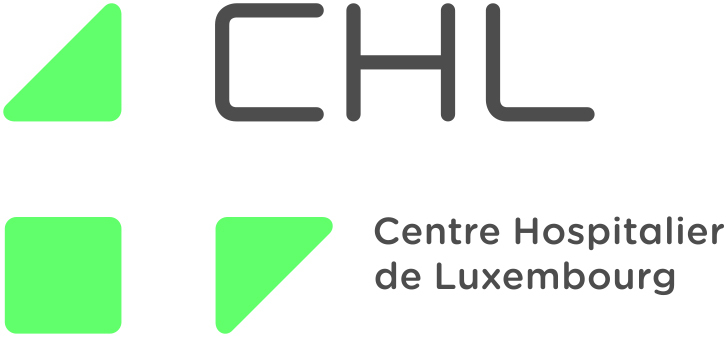 Dossier vacances françaisDossier vacances françaisFormulaireRéf. : DIA-FO-826Version 006du 22/02/2021DialyseRédacteurVérificateurApprobateurPublicJulien BONNEAUCatherine HAFFNER Linda BENCHALELDiffusion :    Co auteurs :  Co auteurs :  Nom, adresse et sécurité socialeCoordonnées du centre de dialyse:Coordonnées du lieu de résidence durant les vacances :Nom et Adresse :      Nom et Adresse :      Téléphone :      Téléphone :      GSM :      Fax:      Fax :      E-Mail:      E-Mail:      DATESHEURES